SAINTGITS COLLEGE OF APPLIED SCIENCESSecond Internal Assessment Examination, April 2018Post Graduate Department of Commerce, Semester IIFinancial Market and OperationsTotal: 80 marks						Name: ……………………Time: 3 Hours							Roll Number:……………..Section AAnswer any 10 questions. Each question carries 2 marks.What is primary market?What is book building?What is greenshoe option?What is a money market mutual fund?What is load fund?Who is a speculator?Differentiate between European option and American option.What do you mean by money market?What is CRR?Define financial system. What is equity with differential voting rights? What is ESOP.										(10 X 2 = 20 marks)						Section BAnswer any 6 questions. Each question carries 5 marks.Explain the features and functions of primary market.Explain about the major players in derivative market.What do you mean by option contract. Explain the types of option.Explain the major innovative financial instruments.What do you mean by ETF? Explain the working of ETF.Explain the functions of SEBI.What do you mean by capital market? Explain the major capital market instruments.Explain the structure of mutual funds.What do you mean by QIP. Explain the major benefits of QIP (6 X 5 = 30 marks)Section CAnswer any 2 questions. It carries 15 marks.What is new issue market? Who are the major intermediaries in the new issue market.	What do you mean by financial market? Explain the major functions and classification the financial marketExplain the different types of mutual funds.What do you mean by derivatives? Explain the major types of derivatives.										(2 X 15 = 30 marks)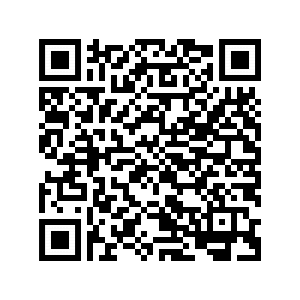 Scan QR code for the answer scheme